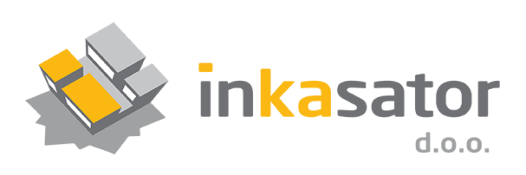 Karlovac, 18. veljače 2020.Javni natječaj za financiranje projekata udrugaza 2020. godinu(1) Inkasator d.o.o. Karlovac poziva udruge koje su programski usmjerene na rad u područjima ovog Natječaja. (2) Udruge sukladno ovom Natječaju mogu prijaviti projekt na jedno od programskih područja: Prioritetno područje 1– Podrška, promicanje i razvoj  sporta Prioritetno područje 2 – Zaštita potrošačaPrioritetno područje 3 – Podrška osobama s invaliditetom (3) Udruge mogu prijaviti projekt za sljedeće aktivnosti:3.1. Za Prioritetno područje 1 – Podrška, promicanje i razvoj sporta :pomoć organizatorima i sudionicima sportskih manifestacija radi promicanja i poticanja razvoja sporta i sportske kulturepomoći sportskim klubovima za programe koji potiču rekreativno i profesionalno bavljenje sportskim aktivnostimapotpora tradicionalnim manifestacijama u sportupomoć u nabavi sportske opreme 3.2. Za Prioritetno područje 2 – Zaštita potrošača :jačanje kapaciteta udruga čija je programska djelatnost usmjerena na rad s  potrošačimaunapređenje i promicanje prava potrošačaedukacija i informiranje potrošača putem medija ,okruglih stolova, letaka i dr.3.3. Za Prioritetno područje 3 – Podrška osobama s invaliditetom :savjetovanje i pomaganje osobama s invaliditetomorganiziranje slobodnih aktivnosti osoba s invaliditetomrazvoj sustava edukativnog informiranja osoba s invaliditetom i članova njihovih obiteljizaštita i promicanje prava osoba s invaliditetom i članova njihovih obitelji(4) Ukupno planirana vrijednost Natječaja za 2020. godinu je 100.000,00 kuna.4.1. Za financiranje Prioritetno područje 1 ovog Natječaja planiran je iznos od 60.000,00 kuna.Najmanji iznos traženih sredstava za financiranje projekta je 5.000.00 kuna, a najveći 40.000,00. kuna. U ovom području planira se sklopiti najmanje 1, a najviše 12 ugovora o provedbi projekata.4.2. Za financiranje Prioritetno područje 2 ovog Natječaja planiran je iznos od 15.000,00 kuna.Najmanji iznos traženih sredstava za financiranje projekta je 1.000.00 kuna, a najveći 10.000,00. kuna. U ovom području planira se sklopiti najmanje 1, a najviše 15 ugovora o provedbi projekata.4.3. Za financiranje Prioritetno područje 3 ovog Natječaja planiran je iznos od 25.000,00 kuna.Najmanji iznos traženih sredstava za financiranje projekta je 1.000.00 kuna, a najveći 10.000,00. kuna. U ovom području planira se sklopiti najmanje 2 , a najviše 25 ugovora o provedbi projekata.(5) Natječaj je otvoren od 18.02.2020. do 20.03.2020. godine(6) Svaka udruga može prijaviti i ugovoriti najviše jedan projekt u okviru ovog Natječaja, na razdoblje provedbe do 31.12.2020. godine.Ista udruga može biti partner na više projekata unutar prioritetnih područja Natječaja.Prijavu projekta na Natječaj može podnijeti udruga koja je upisana u Registar udruga i djeluje najmanje jednu godinu na području grada Karlovca i sa sjedištem u Karlovcu zaključno s danom objave Natječaja, koja je programski usmjerena na rad u programskim područjima, koja je upisana u Registar neprofitnih organizacija i vodi transparentno financijsko poslovanje u skladu s propisima o računovodstvu neprofitnih organizacija i koja je ispunila ugovorne obveze prema davatelju financijskih sredstava te svim drugim davateljima financijskih sredstava iz javnih izvora.Prije potpisivanja Ugovora Udruga je dužna dostaviti: dokaz o plaćenim doprinosima, porezima    i drugim davanjima prema državnom proračunu odnosno potvrdu Ministarstva financija/Porezne uprave o stanju javnog dugovanja za prijavitelja i partnere iz koje je vidljivo da organizacija nema duga, u slučaju da postoji javni dug, on mora biti podmiren prije samog potpisivanja Ugovora, te uvjerenje nadležnog suda, ne starije od 3 mjeseca, da se ne vodi kazneni postupak protiv osobe ovlaštene za zastupanje i voditelja programa ili projekta.Inkasator d.o.o. će ishoditi: potvrdu o nepostojanju duga prema Gradu, institucijama i tvrtkama u gradskom vlasništvu, uvjerenje nadležnog ministarstva da osobe ovlaštene za zastupanje i voditelj projekta nisu pravomoćno osuđivani za neko od kaznenih djela iz članka 48. Uredbe o kriterijima, mjerilima i postupcima financiranja i ugovaranja programa i projekata od interesa za opće dobro koje provode udruge NN 26/2015., uvjerenje nadležnog ministarstva iz kaznene evidencije za osobe koje u provedbi aktivnosti izravno rade s djecom, temeljem Izjave o suglasnosti za uvid u kaznenu evidenciju (7) Kako se može ostvariti prednost u financiranju projekta i tko nema pravo prijave na Natječaj detaljno je opisano u Uputama za prijavitelje za financiranje projekata udruga za 2020.(8) Prijedlozi projekata dostavljaju se isključivo na propisanim obrascima, koji su zajedno s Uputama za prijavitelje, dostupni na mrežnim stranicama Inkasator d.o.o. www.inkasator.hr.Natječajnu dokumentaciju treba poslati preporučeno poštom ili osobno (predaja u urudžbenom uredu, soba br. 5, I. kat) na sljedeću adresu:     					   INKASATOR d.o.o.Trg hrvatskih branitelja 4, 47000 KarlovacJavni natječaj za financiranje projekataudruga za 2020.Programsko područje br. ________“Ne otvarati ”Rok za podnošenje prijava na Natječaj je 20. ožujka  2020. godine. Postupak zaprimanja, otvaranja i pregleda dostavljenih prijava, procjena prijava, dostava dodatne dokumentacije, ugovaranje, donošenje odluke o dodjeli financijskih sredstava, podnošenje prigovora, postupanje s dokumentacijom kao i indikativni kalendar provedbe Natječaja detaljno su opisani u Uputama za prijavitelje na Javni natječaj za financiranje projekata i programa udruga za 2020.Razmatrat će se samo projekti koji su pravodobno prijavljeni, te koji u cijelosti zadovoljavaju formalne uvjete Natječaja.(9) Sva pitanja vezana uz ovaj Natječaj mogu se postaviti isključivo elektroničkim putem, slanjem upita na adresu elektronske pošte: tajana.gacesa@inkasator.hrU svrhu osiguranja ravnopravnosti svih potencijalnih prijavitelja, davatelj sredstava ne može davati prethodna mišljenja o prihvatljivosti prijavitelja, partnera, aktivnosti ili troškova navedenih u prijavi.